                  Why Can’t That Boy Sit Still?Food and Mood: A Nutritional Approach to Treating                                   Attention Deficit Hyperactive Disorder (ADHD)Presented by: Dr. Faruq T.N. Iman, C.H.P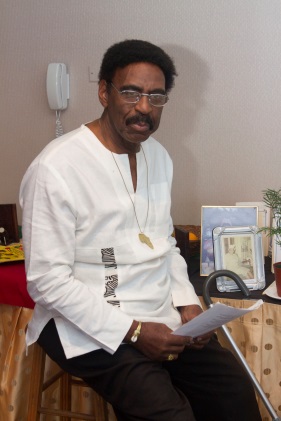 Workshop OverviewThis workshop attempts to address a natural/nutritional way of treating ADHD without the use of “over-the-counter” (OTC) and/or prescribed medications (PM). OTC and PM tend to give many people dangerous side effects as well as inhibit the absorption of vital nutrients.Workshop ObjectivesDefinitions of ADHD;Tests used to determine ADHD;Conventional medications prescribed to treat ADHD;Natural/nutritional approaches to treat ADHD;Educational courses and organizations that teach and treat mental health naturally.Place:  Atiya Ola’s Spirit First Foods Restaurant                       	                   310 S. 48th Street (between Spruce & Pine Sts.)Date:  Saturday, May 19, 2018Time:  11:00 A.M. – 1:00 P.M.Workshop and materials are free